OBJECTIVE												To perform my job to my fullest capacity with complete zeal and dedication towards the specified taskWORK EXPERIENCES									ORGANIZATION: U.P.S. Logistics PVT. LTD. Pune (31st May2012- 20th May2014)Company Profile: - UPS, or United Parcel Service Inc., is a global company with one of the most recognized and admired brands in the world for logistics services.	           Job Designation: - Sr. Administrative AssistanceResponsibilities- Worked since pilot batch in Import Billing Team.Responsible for Decision Making on 14 countries (Tracking, Tracing & Paperwork Investigation on Domestic & International Shipments)   Responsible for weekly and monthly quality analysis of 3P & COBIS audit fileMaintaining continuous Interaction with Countries through mailsHelped in auditing for Import Billing.Process training given to the new Employees Floor support, getting query resolved from  district Handling Countries issues and billing support from import billing.Achievements-Part of best team award for 2013Promoted from associate operation to Senior Administrative Assistant Got appreciation certificate for the dedication & hard work shown in team.           ORGANIZATION: Capita India, Pune (AXA Business services (I) Pvt Ltd.before                                                  taken over by Capita India) (19th July, 2006-07th Jan 2009)Company Profile: - AXA is a leading insurance company in UK. In India they have back office for claim settlement.    Designation-Specialist   Responsibilities- Claim settlement of pension plan of AXA, UK.To ensure quality & timely service delivery as per Service Level AgreementTo ensure training & accreditation of new joinee / existing team members.To prepare various reports as per SLA/ISO requirements. To analyse team quality and take preventive and corrective action.Liaise with customers on daily basis to stabilize the processBeing a part of quality checking team ensuring minimum of 98% quality.Supported service capability project related to process improvementPrepare work flow report.Achievements-Part of “STAR TEAM AWARD” winning team for the year 2006Promoted from associate operation to analyst and then to Specialist. Achieved best member team award for three quarters in 2007   ORGANIZATION: - I India Pvt Ltd (A Div of ICICI Bank Ltd) Pune	    (18th July 2002 - 25th June 2006)   Designation:-Phone Banking Officer   Responsibilities- Client Relationship ManagementManaging customer centric operations, forwarding customer instructions to the concerned department & ensuring customer satisfaction by achieving delivery & service quality norms.Developing relationships with key decision-makers in target organizations for business development.Developing the satisfaction level of customers by rendering services beyond excellence in order to optimize a high percentage of customer satisfaction and retention. Interfacing with the clients for suggesting the most viable services & product range and cultivating relations with them for securing repeat business. Business Development Analyzing business potential, conceptualizing & executing strategies to drive sales, augment turnover and achieve desired targets as well as profitability of operationsMonitoring competitor activities and devising effective counter measures.Identifying, qualifying and pursuing business opportunities through market surveys and mapping as per targeted plans as well as through lead generation.PROJECTS											Company’s Name:- Ltd,  PuneTopic: - Identification of training needsDone 15 days training for TAL Manufacturing Ltd,  Pune   Details- Study was undertaken to know the Human Resource functioning of the companyEDUCATION										MPM from Poona  Institute of Management  Sciences & Entrepreneurship, Pune with first classB.Com (Banking & Finance) from Pune University with first classH.S.C. (Phy.,Chem.,& Maths) from Pune University with second classS.S.C. from Maharashtra Board with first classCOMPUTERS LITERACY								 HIGHER DIPLOMA IN SOFTWARE ENGINEERING (H.D.S.E.) from APTECH Operating System	:     Disc operating System (Dos), Windows New Technology (NT),       Windows 2000, Linux Software Database	:     Microsoft office, Access 2000, SQL Server Programming		:     Java Web Technology	:     HTML, FrontPage, JavaScript Advance software	:     VB 6.0, Core XML, ASP.Net, C#, Com + services in .Net, Adv.Net      Programming, Fundamentals of Web Services, OOAD with VML,       Software engineering principles.ACHIEVEMENTS / EXTRA CURRICULARS						Participated in fashion Show & Dance at AXA.Inter School Base ball competition winnerParticipated in Folk Dance in School levelPERSONAL DETAILS									Date of Birth			: 25th Dec,1982Status			: MarriedReligion			: HinduLanguages known		: Hindi, English & MarathiFirst Name of Application CV No: 1702866Whatsapp Mobile: +971504753686 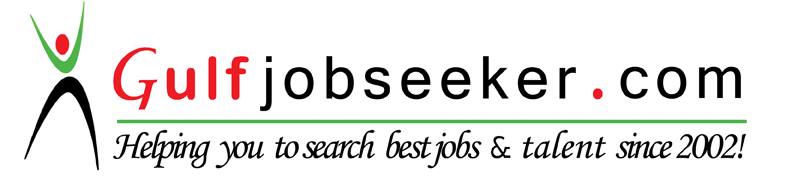 